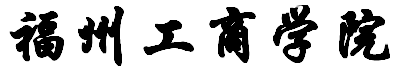 FUZHOU TECHNOLOGY AND BUSINESS UNIVERSITY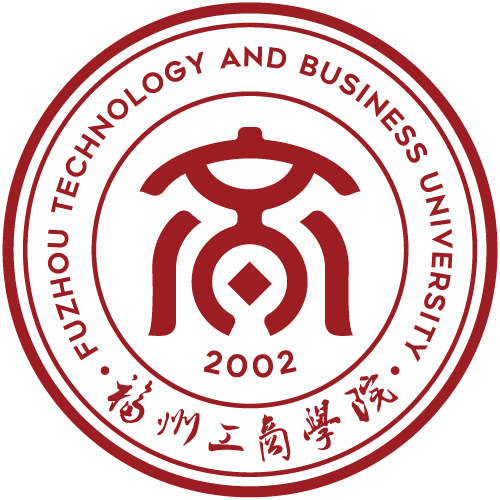 实验报告课程名称：         网络信息安全技术             系    别：      工学院     年    级：  2018级  专    业：               软件工程               班    级：    1班       学    号：  1850304048 姓　　名：              汤郭                    成    绩：                                      任课教师：              林晖                    2021年  5  月  31 日目录一、Pailiar密码算法	11.实验目的	12.实验原理	13.实验环境	34.实验步骤	4㈠查看Pai11ier算法运行结果并学习核心算法	4二、SM2密码算法	61.实验目的	62.实验原理	63.实验环境	94.实验步骤	9㈠查看SM2算法运行结果并学习核心算法	9三、MD5算法	121.实验目的	122.实验原理	123.实验环境	154.实验步骤	15㈠查看MD5算法运行结果并学习核心算法	16实验三 密码学算法一、Pailiar密码算法1.实验目的1） 学习Pailiar密码算法原理2） 学习Pailiar密码算法编程实现2.实验原理1) 算法原理a) Pascal Paillier在1999年欧密会上提出了概率加密体制——Paillier，Paillier加密方案与RSA、Goldwasser-Micali、Rabin加密方案一样，是基于合数分解的困难性，Paillier加密方案比Goldwasser-Micali密码系统更加高效，拥有很好的同态特性，而且其依赖的是一个更新的且更少研究的困难性问题—n次复合剩余问题。b) 设，如果g的阶是n的倍数，则函数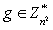 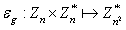 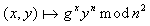   是一一映射。c) n次复合剩余问题：对于上式定义的函数和某个，满足的唯一的x，称为中w的n次复合剩余，由w求x的问题，称为n次复合剩余问题。 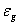 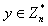 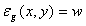 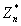 d) 给定，知道n的分解，可以有效地求得w的n次剩余。事实上，令：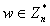 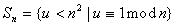   以及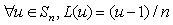   不难求得：                    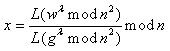 e) 密钥产生   随机的选取两个素数p和q，且满足。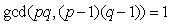   计算和。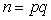 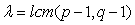   选取随机数g ，且能保证存在，其中函数L定义为。此时，公钥为，私钥为。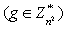 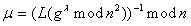 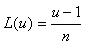 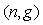 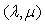 f) 加密解密过程  Paillier加解密: 对于明文，并选择随机数，则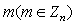 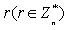   加密过程为：。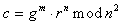   解密过程为：。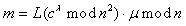 2) 算法参数  是Paillier的模数，分别为n的Euler函数和Carmichael函数，不难证明以下结果：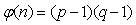 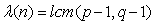 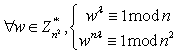 3) 算法流程a) 密钥生成流程。如图一所示
图一  Paillier密钥生成流程图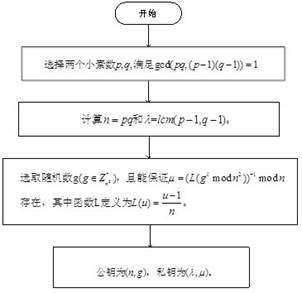 b) 加密流程。如图二所示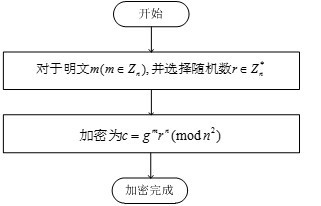 图二  Paillier加密部分流程图c) 解密流程。如图三所示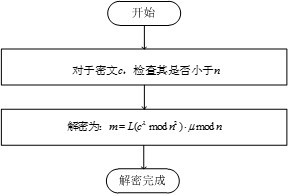 图三  Paillier解密部分流程图3.实验环境Windows 7工具：C:\tools\密码学课程\01密码学算法\05 公钥密码\05 pailiar密码算法。4.实验步骤㈠查看Pai11ier算法运行结果并学习核心算法1.1运行【Pailiar.exe】，程序运行结果。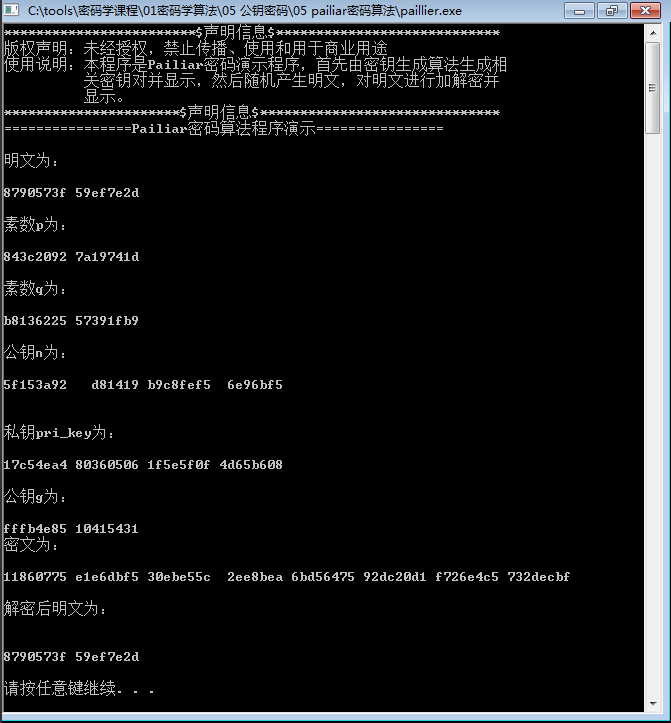 1.2代码如下。1) Pai11ier系统初始化部分代码Paillier::Paillier_Generated_Parameter() {    p.GeneratePrime(); //产生素数    q.GeneratePrime();    while(p==q)   //判断两个素数不等        q.GeneratePrime();    temp=p-I;    t=q-I;    t=t *temp;    cout<<"素数p为："<<endl;   //输出素数    p.print();    cout<<endl;    cout<<"素数q为："<<endl;    q.print();    cout<<endl;    cout<<"公钥n为"<<endl;    n=p *q;    n.print();    cout<<endl;    cout<<endl;    pri _key=ISD _Lcm(p-I,q-I);    cout<<"私钥pri _key为"<<endl;    pri _key.print();    cout<<endl;    g.GeneratePrime();    cout<<"公钥g为"<<endl;    g.print();}//(2) paillier加解密部分代码：Paillier::Paillier_Decrypt_Crypt (char s) {    r.GeneratePrime();    middle1=g.power _mod(middle,n *n) *r.power _mod(n,n *n);    b=middle1.power _mod(I,n *n);    //b=middle.power _mod(e,n);   //产生密文b    cout<<"生成密文如下"<<endl;    b.print();    cout<<endl;    u.ex _euclid(ISD_Lfunction(g.power _mod(pri _key,n *n)),n);    c=ISD _Lfunction(b.power _mod(pri _key,n *n)) *u;    c=c.power _mod(I,n);    //c=b.power_mod(d,n);   //解密    cout<<"解密后的结果为"<<endl<<endl;    c.print();}二、SM2密码算法1.实验目的1） 学习SM2密码算法的原理2） 学习SM2密码算法的编程实现2.实验原理1) 算法原理 a) 1985年，N.Koblitz和V.Miller各自独立地提出了将椭圆曲线应用于公钥密码系统。2012年12月，国家密码管理局公布了SM2椭圆曲线公钥密码算法。SM2是我国自主知识产权的商用密码算法，是ECC（Elliptic Curve Cryptosystem）算法的一种，其加密强度为256位。SM2椭圆曲线公钥密码算法基于椭圆曲线离散对数问题，计算复杂度是指数级的，求解难度较大。在相同安全程度要求下，椭圆曲线密码较其他公钥密码算法所需密钥长度要小得多。b) 选取一个大素数p和参数a，b共同构成一条素域上的椭圆曲线，并满足该椭圆曲线的阶的余因子较小。选择椭圆曲线上一个点作为基点G，并保证该点的阶不是余因子。计算PA=dAG作为公钥，dA则为私钥。c) 加密过程  假设要发送的消息为比特串M，len为M的比特长，加密者进行如下运算：  第一步：用随机数发生器产生随机数，其中n是椭圆曲线基点G的阶次。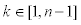   第二步：计算椭圆曲线点，其中G和都在椭圆曲线上。并将的数据类型转换成比特串。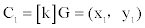 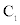   第三步：计算椭圆曲线上的点，若S是无穷远点，则报错并退出。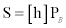   第四步：曲线点，将坐标、的数据类型转换成比特串。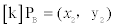 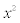 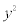   第五步：计算，是密钥派生函数，输出长度是len的比特串，若t为全零比特串，则返回步骤1。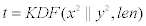 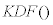   第六步：计算。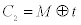   第七步：计算, 是密码杂凑函数。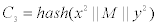 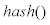   第八步：输出密文。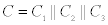 d) 解密过程  假设klen为密文中的比特长度，解密者要对密文进行解密，要完成以下运算：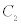   第一步：从中取出比特串，将的数据类型转换为椭圆曲线上的点，验证是否满足椭圆曲线方程，若不满足则报错并退出。 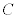 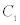   第二步：计算，将坐标、的数据类型转换为比特串。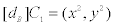   第三步：计算，若为全零比特串，则报错并退出。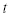   第四步：从中取出比特串，计算。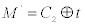   第五步：计算，从中取出比特串，若，则报错并退出。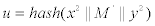 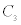 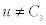   第六步：输出明文。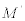 2) 算法流程a) SM2算法加密过程程序实现流程图。如图一所示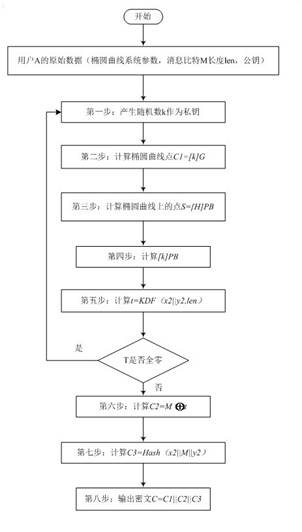 图一  SM2加密算法流程b) SM2算法解密过程程序实现流程图如下。如图二所示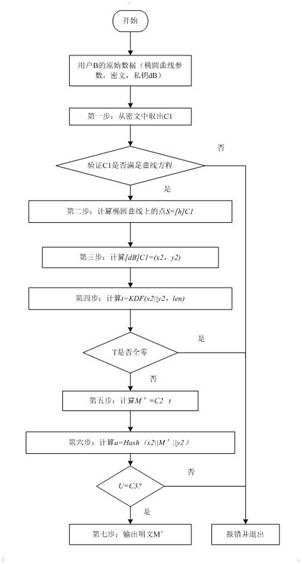 图二  SM2解密算法流程3.实验环境Windows 7工具：C:\tools\密码学课程\01密码学算法\05 公钥密码\07 sm2密码算法4.实验步骤㈠查看SM2算法运行结果并学习核心算法1.1运行文件【SM2.exe】。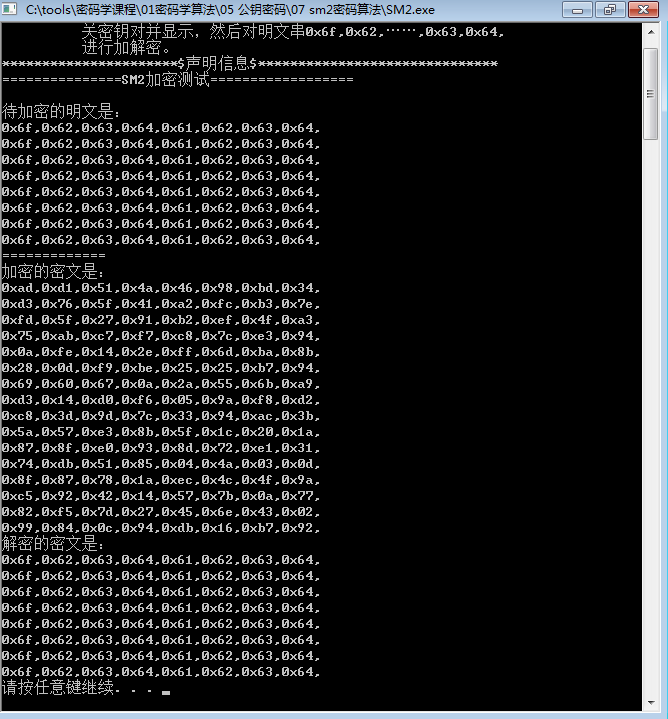 1.2源码如下SM2CurveParam para;SM2Key keychar *pp = PP;char *pa = PA;char *pb = PB;char *pGx =PGX;char *pGy =PGY;char *pn = PN;unsignedchar pRandom [32 ];inti;unsignedchar plant [32 ];unsignedint plen [2 ];unsignedchar bHashData [64 ] = {0x6f,0x62,0x63,0x64,0x61,0x62,0x63,0x64,                                0x6f,0x62,0x63,0x64,0x61,0x62,0x63,0x64,                                0x6f,0x62,0x63,0x64,0x61,0x62,0x63,0x64,                                0x6f,0x62,0x63,0x64,0x61,0x62,0x63,0x64,                                0x6f,0x62,0x63,0x64,0x61,0x62,0x63,0x64,                                0x6f,0x62,0x63,0x64,0x61,0x62,0x63,0x64,                                0x6f,0x62,0x63,0x64,0x61,0x62,0x63,0x64,                                0x6f,0x62,0x63,0x64,0x61,0x62,0x63,0x64                                };SM2Cipher cipher;SM2Signature sign;char *pUserId ="1111111111111111";intidLen = strlen(pUserId);unsignedchar Hashdata [128 ] ="0x02";intret;unsignedchar Za [SM3 _HASH _LEN ];unsignedchar Mdiesgt [SM3 _HASH _LEN ];SM3 _CTX sm3,  *psm3;para = SM2 _SM2CurveParam _new(256);Set _SM2 _Curve _Param(&para, (const char *)pp,(const char *) pa,(const char *) pb,(const char *) pGx, (const char *)pGy,(const char *) pn, 256);//  printf("begin test  n");printf("===============SM2加密测试==================  n");printf("待加密的明文是:  n");print_hex(bHashData,64);psm3=&sm3;SM3Init(psm3);//SM3Update( psm3, Za, SM3 _HASH _LEN );SM3Update( psm3,bHashData, 3);SM3Final(Mdiesgt, psm3);//  print _hex(Mdiesgt, 32);for(i=0;i<TMAX;i++){    key =SM2 _SM2Key _new(256);    cipher = SM2 _SM2Cipher _new(256);    SM2 _GenerateKeyPair(&para, &key);    printf("=============  n");    ret=SM2 _Encrypt(bHashData, 32, &key.pkey, &cipher);    ret=SM2 _Decrypt(&cipher, &key, plant, plen);    printf("加密的密文是:  n");    print _hex(cipher.x,32);    print _hex(cipher.y,32);    print _hex(cipher.C,32);    print _hex(cipher.M,32);    //    print _hex(plant, 32);    if(ret != 0 )    printf("Decrypt error  n");    #if 1    SM2 _SM2Cipher _free(cipher);    SM2 _SM2Key _free(key);    #endif}printf("end test  n");return 0;三、MD5算法1.实验目的1) 学习MD5算法的原理2) 学习MD5算法的编程实现2.实验原理1) 算法原理a) MD5 的全称是 Message-Digest Algorithm 5，在 90 年代初由 MIT 的计算机科学实验室和 RSA Data Security Inc发明，经 MD2、MD3 和 MD4 发展而来。此算法将对输入的任意有限长度的信息进行计算，产生一个128位长度的“指纹”或“报文摘要”。b) MD5的处理过程如下：Ø 填充消息使其成为512-bit的倍数少64-bit的比特块，填充时用一个“1”，后跟适当多个“0”，最后的64-bit用于存放消息的长度。Ø 将消息分割成512-bit的消息块，每块再划分成16个32-bit的子块M1，M2，…，M16。Ø 取4个32-bit的初始量：A0=01234567，B0=89ABCDEF，C0=FEDCBA98，D0=76543210，令A=A0，B=B0，C=C0，D=D0。Ø 对A，B，C，D作4轮指定的计算，依次分别为：    fF(ABCD,Yj,TF[1L16])，fG(ABCD,Yj,
         TG[1L16])，fH(ABCD,Yj,
         TH[1L16])，fI(ABCD,Yj,
         TI[1L16])。    fD(ABCD,Yj,TD[1L16])（D=F,G,H,I）的计算过程如下。如图一所示      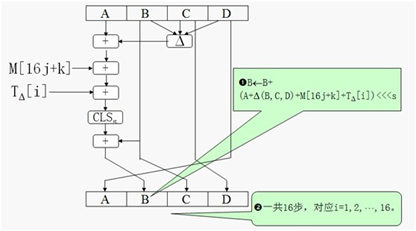 图一  压缩函数运算Ø 再将A0，B0，C0，D0分别加到A，B，C，D上，即：A=A0+A，B=B0+B，C=C0+C，D=D0+D。Ø 对剩余的消息块继续（4）和（5）的操作。Ø 最后输出消息摘要值：A，B，C，D，共128-bit。如图二所示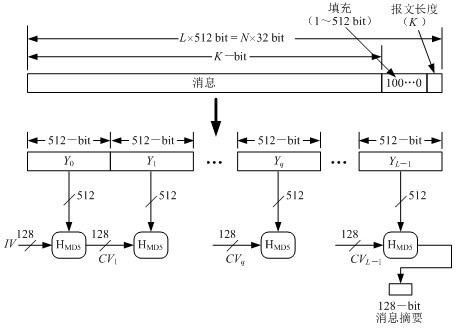 图二 MD5生成消息摘要的过程2) 算法参数下表为F，G，H，I函数所用到的参数表：表1 F-轮参数表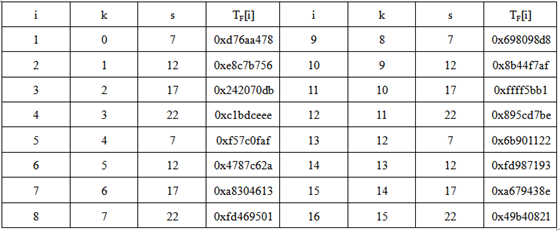 表2 G-轮参数表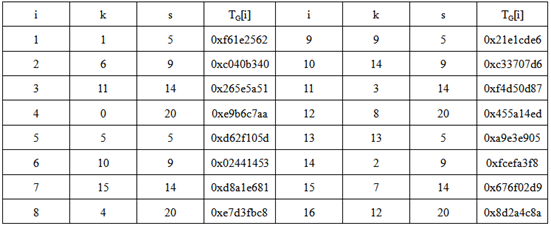 表3 H-轮参数表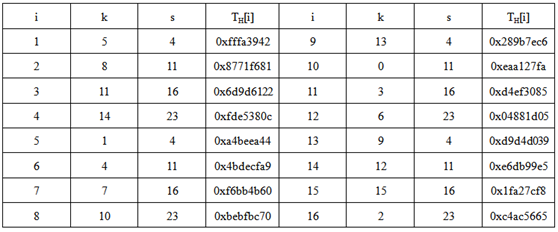 表4 I-轮参数表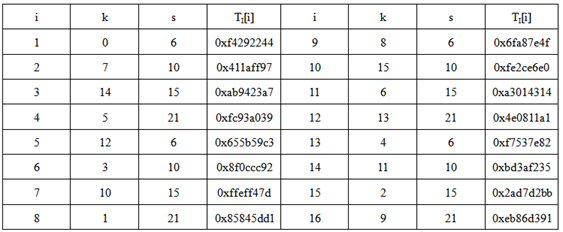 3) 算法流程MD5算法的程序实现流程图如下。如图三所示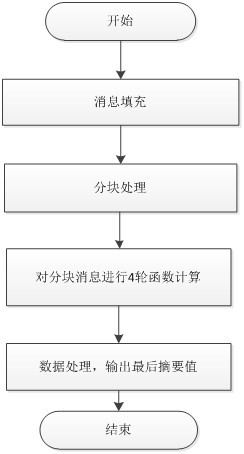 图三 MD5算法流程图3.实验环境Windows  7工具：C:\tools\密码学课程\01密码学算法\06 hash算法\02 md5算法4.实验步骤㈠查看MD5算法运行结果并学习核心算法1.1运行程序，输入明文，即可得到摘要值。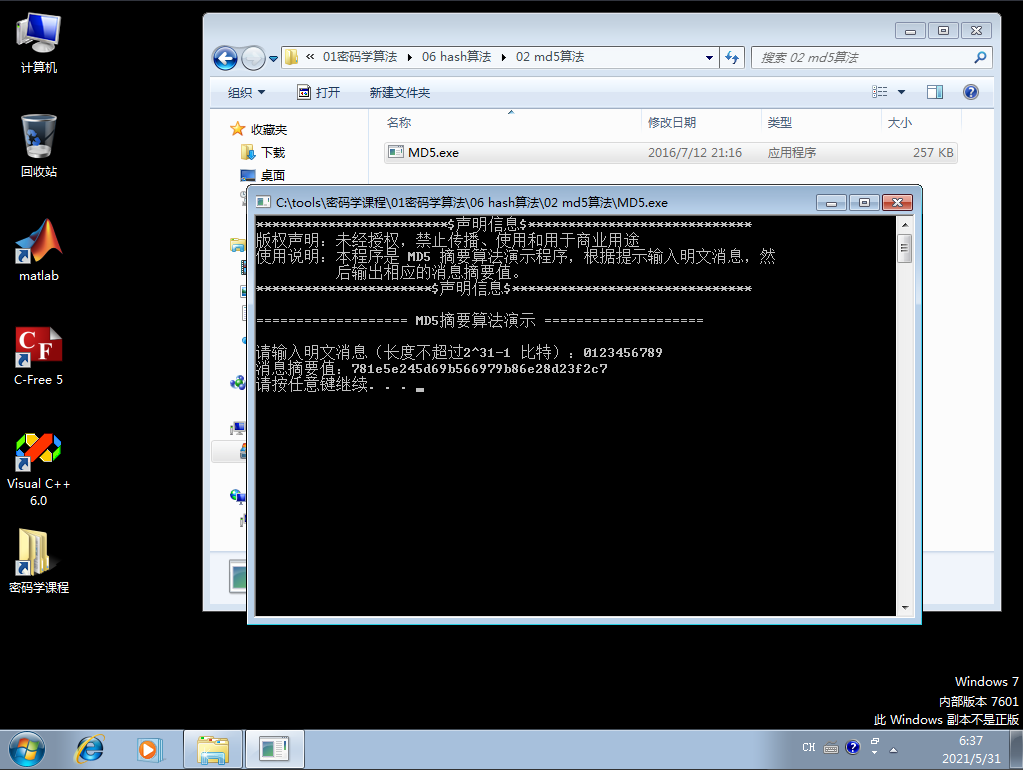 1.2源代码如下所示。int main(){    int i;    unsigned long a;    unsigned long b;    unsigned long c;     unsigned long d;    unsigned long M[16];    ISD_input();    ISD_append();    for(i=0;i<num;i=i+64)    {        a=A;b=B;c=C;d=D;        memmove((char\*)M,info+i,64);        //round 1        ISD\_FF(a, b, c, d, M\[0\], 7, 0xd76aa478);        ISD\_FF(d, a, b, c, M\[1\], 12, 0xe8c7b756);        ISD\_FF(c, d, a, b, M\[2\], 17, 0x242070db);        ISD\_FF(b, c, d, a, M\[3\], 22, 0xc1bdceee);        ISD\_FF(a, b, c, d, M\[4\], 7, 0xf57c0faf);        ISD\_FF(d, a, b, c, M\[5\], 12, 0x4787c62a);        ISD\_FF(c, d, a, b, M\[6\], 17, 0xa8304613);        ISD\_FF(b, c, d, a, M\[7\], 22, 0xfd469501);        ISD\_FF(a, b, c, d, M\[8\], 7, 0x698098d8);        ISD\_FF(d, a, b, c, M\[9\], 12, 0x8b44f7af);        ISD\_FF(c, d, a, b, M\[10\], 17, 0xffff5bb1);        ISD\_FF(b, c, d, a, M\[11\], 22, 0x895cd7be);        ISD\_FF(a, b, c, d, M\[12\], 7, 0x6b901122);        ISD\_FF(d, a, b, c, M\[13\], 12, 0xfd987193);        ISD\_FF(c, d, a, b, M\[14\], 17, 0xa679438e);        ISD\_FF(b, c, d, a, M\[15\], 22, 0x49b40821);        //round 2        ISD\_GG(a, b, c, d, M\[1\], 5, 0xf61e2562);        ISD\_GG(d, a, b, c, M\[6\], 9, 0xc040b340);        ISD\_GG(c, d, a, b, M\[11\], 14, 0x265e5a chapter = 51);        ISD\_GG(b, c, d, a, M\[0\], 20, 0xe9b6c7aa);        ISD\_GG(a, b, c, d, M\[5\], 5, 0xd62f105d);        ISD\_GG(d, a, b, c, M\[10\], 9, 0x02441453);        ISD\_GG(c, d, a, b, M\[15\], 14, 0xd8a1e681);        ISD\_GG(b, c, d, a, M\[4\], 20, 0xe7d3fbc8);        ISD\_GG(a, b, c, d, M\[9\], 5, 0x21e1cde6);        ISD\_GG(d, a, b, c, M\[14\], 9, 0xc33707d6);        ISD\_GG(c, d, a, b, M\[3\], 14, 0xf4d50d87);        ISD\_GG(b, c, d, a, M\[8\], 20, 0x455a14ed);        ISD\_GG(a, b, c, d, M\[13\], 5, 0xa9e3e905);        ISD\_GG(d, a, b, c, M\[2\], 9, 0xfcefa3f8);        ISD\_GG(c, d, a, b, M\[7\], 14, 0x676f02d9);        ISD\_GG(b, c, d, a, M\[12\], 20, 0x8d2a4c8a);        //round 3        ISD\_HH(a, b, c, d, M\[5\], 4, 0xfffa3942);        ISD\_HH(d, a, b, c, M\[8\], 11, 0x8771f681);        ISD\_HH(c, d, a, b, M\[11\], 16, 0x6d9d6122);        ISD\_HH(b, c, d, a, M\[14\], 23, 0xfde5380c);        ISD\_HH(a, b, c, d, M\[1\], 4, 0xa4beea44);        ISD\_HH(d, a, b, c, M\[4\], 11, 0x4bdecfa9);        ISD\_HH(c, d, a, b, M\[7\], 16, 0xf6bb4b60);        ISD\_HH(b, c, d, a, M\[10\], 23, 0xbebfbc70);        ISD\_HH(a, b, c, d, M\[13\], 4, 0x289b7ec6);        ISD\_HH(d, a, b, c, M\[0\], 11, 0xeaa127fa);        ISD\_HH(c, d, a, b, M\[3\], 16, 0xd4ef3085);        ISD\_HH(b, c, d, a, M\[6\], 23, 0x04881d05);        ISD\_HH(a, b, c, d, M\[9\], 4, 0xd9d4d039);        ISD\_HH(d, a, b, c, M\[12\], 11, 0xe6db99e5);        ISD\_HH(c, d, a, b, M\[15\], 16, 0x1fa27cf8);        ISD\_HH(b, c, d, a, M\[2\], 23, 0xc4ac5665);        //round 4        ISD\_II(a, b, c, d, M\[0\], 6, 0xf4292244);        ISD\_II(d, a, b, c, M\[7\], 10, 0x432aff97);        ISD\_II(c, d, a, b, M\[14\], 15, 0xab9423a7);        ISD\_II(b, c, d, a, M\[5\], 21, 0xfc93a039);        ISD\_II(a, b, c, d, M\[12\], 6, 0x655b59c3);        ISD\_II(d, a, b, c, M\[3\], 10, 0x8f0ccc92);        ISD\_II(c, d, a, b, M\[10\], 15, 0xffeff47d);        ISD\_II(b, c, d, a, M\[1\], 21, 0x85845dd1);        ISD\_II(a, b, c, d, M\[8\], 6, 0x6fa87e4f);        ISD\_II(d, a, b, c, M\[15\], 10, 0xfe2ce6e0);        ISD\_II(c, d, a, b, M\[6\], 15, 0xa3014314);        ISD\_II(b, c, d, a, M\[13\], 21, 0x4e0811a1);        ISD\_II(a, b, c, d, M\[4\], 6, 0xf7537e82);        ISD\_II(d, a, b, c, M\[11\], 10, 0xbd3af235);        ISD\_II(c, d, a, b, M\[2\], 15, 0x2ad7d2bb);        ISD\_II(b, c, d, a, M\[9\], 21, 0xeb86d391);        A+=a;B+=b;C+=c;D+=d;        }    unsigned char r[16];    memmove(r+0,(char \*)&A,4);    memmove(r+4,(char \*)&B,4);    memmove(r+8,(char \*)&C,4);    memmove(r+12,(char \*)&D,4);    printf("摘要值:");    for(i=0;i<16;i++) printf("%02x",r\[i\]);    printf("\\n");    return 0;}